目	录第一部分 部门概况一、主要职能二、部门机构设置及预算单位构成情况三、2022年度部门主要工作任务及目标第二部分 2022年度部门预算表一、收支总表二、收入总表三、支出总表四、财政拨款收支总表五、财政拨款支出表（功能科目）六、财政拨款基本支出表（经济科目）七、一般公共预算支出表八、一般公共预算基本支出表九、一般公共预算“三公”经费、会议费、培训费支出表十、政府性基金预算支出表十一、国有资本经营预算支出预算表十二、一般公共预算机关运行经费支出预算表十三、政府采购支出表第三部分 2022年度部门预算情况说明第四部分 名词解释第一部分 部门概况一、主要职能（一）组织退役军人思想政治、管理保障、安置优抚等工作政策法规的实施；（二）负责退役军人移交安置工作和服务管理工作；（三）组织退役军人教育培训工作，扶持退役军人及随军随调家属就业创业；（四）会同有关部门制定退役军人特殊保障政策并组织实施；（五）组织协调落实退役军人住房保障、医疗保障、社会保险等待遇保障工作；（六）组织指导伤病残退役军人服务管理和抚恤工作，拟定有关退役军人医疗、疗养、养老等机构的规划政策并指导实施；（七）组织指导全市拥军优属工作，承担市拥军优属拥政爱民工作领导小组日常工作；（八）负责烈士及退役军人荣誉奖励、军人公墓管理维护、纪念活动等工作；（九）指导并监督检查退役军人相关法律法规和政策措施的落实；组织开展退役军人权益维护和帮扶援助工作；（十）完成市委、市政府交办的任务；（十一）加强退役军人思想政治工作和服务保障体系建设，建立健全集中统一、职责清晰的退役军人管理保障体制，协调各方力量更好为军人军属服务，维护军人军属合法权益，让军人成为全社会尊崇的职业。二、部门机构设置及预算单位构成情况1.根据部门职责分工，本部门内设机构包括：综合科、移交安置科、优待抚恤科、拥军褒扬科。本部门下属单位包括:江阴市退役军人事务局（本级），江阴市革命烈士纪念馆，江阴市军队离退休干部服务中心，江阴市退役军人服务中心。2.从预算单位构成看，纳入本部门2022年部门汇总预算编制范围的预算单位共计4家，具体包括：江阴市退役军人事务局（本级），江阴市革命烈士纪念馆，江阴市军队离退休干部服务中心，江阴市退役军人服务中心。三、2022年度部门主要工作任务及目标2022年是党的二十大召开之年，也是实施“十四五”规划承上启下之年，我们将坚持以退役军人为中心的理念，立足新发展阶段，贯彻新发展理念，积极融入和服务新发展格局，以发挥退役军人作用、营造尊崇军人职业氛围为重点，以优化政策供给、狠抓政策落实为保障，守正创新，勇毅前行，奋力谱写江阴退役军人工作高质量发展新篇章，让退役军人获得感成色更足、幸福感更可持续、荣誉感更加提升。一是在强化党建引领推动高质量发展上有新突破。坚持党对退役军人工作的集中统一领导，持续推进“思想政治建设年”活动，挖掘、运用本系统红色资源，积极开展具有退役军人工作特色、展示退役军人时代风采的系列活动。持续打造“一镇一特色”思想政治工作品牌，建设“一企一阵地”退役军人“戎耀之家”，开展“一村一队伍”退役军人志愿服务，形成一批有特色、有影响的党建工作成果。二是在建设高质量服务体系上有新突破。持续提升服务站规范化建设水平，推动示范型全覆盖，逐步把“盆景”变成“风景”，把“标杆”变成“标配”。 以开展退役军人服务站星级评定为抓手，细化考核标准，严格考评制度，促进基层服务站整体服务保障水平的提升。建立健全退役军人法律援助工作机制，畅通援助渠道、优化援助方式、扩大援助范围；探索建立“老兵调解员”队伍，以老兵情结推动矛盾问题就地化解。三是在助力退役军人就业创业上有新突破。建立健全适应性培训、学历教育、职业技能、创业培训并举，“订单式”“定向式”“定岗式”等菜单式培训并重的多层次、多元化教育培训体系，完善“培训+就业+创业+帮扶”的全方位服务平台，推动退役军人由“人力资源”向“人才资源”转变。发挥退役军人就业创业示范基地的孵化作用，促进退役军人稳定就业和自主创业，引导优秀年轻退役军人投身基层一线、投身创新创业大潮。四是在推进“阳光安置”稳步提质上有新突破。持续推行“阳光安置”“积分选岗”“直通车”式安置，优化岗位筹集，拓宽安置路径，强化安置保障，不断提高安置质量。建立健全专项督查机制，及时解决未按时安排接收安置的退役军人上岗、未按规定签订聘用合同或劳动合同等问题。建立健全军队离退休人员“即退即审、即交即接”工作机制，根据上级统一部署，严格落实“三年移交计划”。五是在打造具有江阴特色的“双拥品牌”上有新突破。严格落实双拥政策，夯实双拥工作基础，推动军民共建、军民融合走深走实，全力争创“省双拥模范城”九连冠。高质量做好与基层部队结对共建工作，为提升基层战斗力提供江阴力量。注重和突出仪式感，组织开展欢送新兵入伍、欢迎老兵返乡、悬挂“光荣之家”匾牌、为立功受奖官兵“公开报喜”和“登门送喜”等活动；根据部署开展好《优待证》发放工作，让退役军人真正感受到优先优质优惠的服务。六是在提升风险防范化解机制上有新突破，加快构建退役军人权益保障工作体系，在弘扬正能量上下功夫，在保障合法权益上出实招，在矛盾止新化旧上求成效。深入学习贯彻新时代“枫桥经验”，推动基层切实做到矛盾就地化解、服务精准规范、管理日臻完善。进一步完善应急处置机制，强化部门联动、上下联通、信息共享，有效推动问题解决和矛盾钝化。持续开展矛盾攻坚化解活动，加大重点疑难信访事项督查督办力度，稳妥推进“两参”人员核查工作。第二部分2022年度江阴市退役军人事务局部门预算表注：本部门无政府性基金预算，也没有使用政府性基金安排的支出，故本表无数据。注：本部门无国有资本经营预算支出，故本表无数据。注：1.“机关运行经费”指行政单位（含参照公务员法管理的事业单位）使用一般公共预算安排的基本支出中的日常公用经费支出，包括办公及印刷费、邮电费、差旅费、会议费、福利费、日常维修费、专用材料及一般设备购置费、办公用房水电费、办公用房取暖费、办公用房物业管理费、公务用车运行维护费及其他费用等。第三部分 2022年度部门预算情况说明一、收支预算总体情况说明江阴市退役军人事务局2022年度收入、支出预算总计11,346.28万元，与上年相比收、支预算总计各增加2,380.45万元，增长26.55%。其中：（一）收入预算总计11,346.28万元。包括：1．本年收入合计11,346.28万元。（1）一般公共预算拨款收入11,346.28万元，与上年相比增加2,380.45万元，增长26.55%。主要原因是政府专项由于新增预算项目导致本年预算较去年增长。（2）政府性基金预算拨款收入0万元，与上年预算数相同。（3）国有资本经营预算拨款收入0万元，与上年预算数相同。（4）财政专户管理资金收入0万元，与上年预算数相同。（5）事业收入0万元，与上年预算数相同。（6）事业单位经营收入0万元，与上年预算数相同。（7）上级补助收入0万元，与上年预算数相同。（8）附属单位上缴收入0万元，与上年预算数相同。（9）其他收入0万元，与上年预算数相同。2．上年结转结余为0万元。与上年预算数相同。（二）支出预算总计11,346.28万元。包括：1．本年支出合计11,346.28万元。（1）社会保障和就业支出（类）支出11,056.12万元，主要用于提供社会保障和就业服务类单位的基本支出和项目支出。与上年相比增加2,312.01万元，增长26.44%。主要原因是提供社会保障的项目支出由于新增预算项目导致本年预算较去年增长。（2）住房保障支出（类）支出290.16万元，主要用于职工公积金和住房补贴。与上年相比增加68.44万元，增长30.87%。主要原因是新设立单位，空缺人员逐步到位。2．年终结转结余为0万元。二、收入预算情况说明江阴市退役军人事务局2022年收入预算合计11,346.28万元，包括本年收入11,346.28万元，上年结转结余0万元。其中：本年一般公共预算收入11,346.28万元，占100%；本年政府性基金预算收入0万元，占0%；本年国有资本经营预算收入0万元，占0%；本年财政专户管理资金0万元，占0%；本年事业收入0万元，占0%；本年事业单位经营收入0万元，占0%；本年上级补助收入0万元，占0%；本年附属单位上缴收入0万元，占0%；本年其他收入0万元，占0%；上年结转结余的一般公共预算收入0万元，占0%；上年结转结余的政府性基金预算收入0万元，占0%；上年结转结余的国有资本经营预算收入0万元，占0%；上年结转结余的财政专户管理资金0万元，占0%；上年结转结余的单位资金0万元，占0%。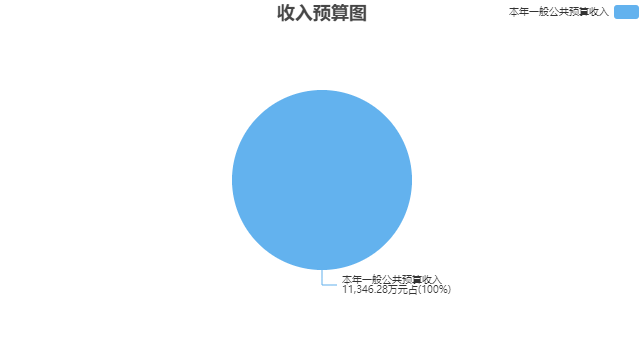 三、支出预算情况说明江阴市退役军人事务局2022年支出预算合计11,346.28万元，其中：基本支出1,345.59万元，占11.86%；项目支出10,000.69万元，占88.14%；事业单位经营支出0万元，占0%；上缴上级支出0万元，占0%；对附属单位补助支出0万元，占0%。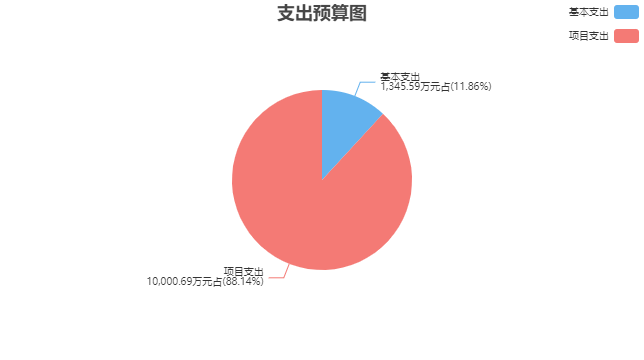 四、财政拨款收支预算总体情况说明江阴市退役军人事务局2022年度财政拨款收、支总预算11,346.28万元。与上年相比，财政拨款收、支总计各增加2,380.45万元，增长26.55%。主要原因是政府专项由于新增预算项目导致本年预算较去年增长。五、财政拨款支出预算情况说明江阴市退役军人事务局2022年财政拨款预算支出11,346.28万元，占本年支出合计的100%。与上年相比，财政拨款支出增加2,380.45万元，增长26.55%。主要原因是政府专项由于新增预算项目导致本年预算较去年增长。其中：（一）社会保障和就业支出（类）1.行政事业单位养老支出（款）机关事业单位基本养老保险缴费支出（项）支出62.82万元，与上年相比减少3.19万元，减少4.83%。主要原因是本级机关及下属事业单位共有3名人员调出。2.行政事业单位养老支出（款）机关事业单位职业年金缴费支出（项）支出31.42万元，与上年相比减少1.58万元，减少4.79%。主要原因是本级机关及下属事业单位共有3名人员调出。3.抚恤（款）死亡抚恤（项）支出577万元，与上年相比减少160万元，减少21.71%。主要原因是高新区、临港经济开发区自行承担相关预算项目。4.抚恤（款）农村籍退役士兵老年生活补助（项）支出363万元，与上年相比增加38万元，增长11.69%。主要原因是预计标准调整预算额度增加。5.抚恤（款）其他优抚支出（项）支出1,390.87万元，与上年相比增加608.55万元，增长77.79%。主要原因是新增优抚对象物价补贴预算项目。6.退役安置（款）退役士兵安置（项）支出2,220.42万元，与上年相比减少13.55万元，减少0.61%。主要原因是安置专项预算项目较上年减少。7.退役安置（款）军队移交政府离退休干部管理机构（项）支出475.2万元，与上年相比增加14.1万元，增长3.06%。主要原因是无军籍退休退职职工退休待遇调整。8.退役安置（款）退役士兵管理教育（项）支出470.25万元，与上年相比增加259.25万元，增长122.87%。主要原因是退役士兵职业技能培训和学历提升相关政策调整。9.退役安置（款）军队转业干部安置（项）支出3,963.16万元，与上年相比增加1,067.13万元，增长36.85%。主要原因是退役安置军队转业干部安置专项增加预算项目。10.退役安置（款）其他退役安置支出（项）支出57.56万元，与上年相比增加16.02万元，增长38.57%。主要原因是本年其他退役安置支出预算项目较去年有增减调整。11.退役军人管理事务（款）行政运行（项）支出333.49万元，与上年相比减少20.48万元，减少5.79%。主要原因是人员减少。12.退役军人管理事务（款）一般行政管理事务（项）支出7.8万元，与上年预算数相同。13.退役军人管理事务（款）拥军优属（项）支出424万元，与上年相比增加170万元，增长66.93%。主要原因是新增江阴籍现役军人家庭慰问、63706部队综合训练场建设预算额度。14.退役军人管理事务（款）事业运行（项）支出623.98万元，与上年相比增加56.77万元，增长10.01%。主要原因是人员新增及相关福利待遇标准调整。15.退役军人管理事务（款）其他退役军人事务管理支出（项）支出26.63万元，与上年相比增加21.63万元，增长432.6%。主要原因是新增视频会议与调度系统等项目经费预算。16.其他社会保障和就业支出（款）其他社会保障和就业支出（项）支出28.52万元，与上年相比减少1.89万元，减少6.22%。主要原因是人员减少。（二）住房保障支出（类）1.住房改革支出（款）住房公积金（项）支出80.23万元，与上年相比增加14.39万元，增长21.86%。主要原因是基数调整。2.住房改革支出（款）提租补贴（项）支出124.02万元，与上年相比增加29.44万元，增长31.13%。主要原因是基数调整。3.住房改革支出（款）购房补贴（项）支出85.91万元，与上年相比增加24.61万元，增长40.15%。主要原因是基数调整。六、财政拨款基本支出预算情况说明江阴市退役军人事务局2022年度财政拨款基本支出预算1,345.59万元，其中：（一）人员经费1,257.58万元。主要包括：基本工资、津贴补贴、奖金、伙食补助费、绩效工资、机关事业单位基本养老保险缴费、职业年金缴费、职工基本医疗保险缴费、其他社会保障缴费、住房公积金、医疗费、其他工资福利支出、离休费、退休费、生活补助、其他对个人和家庭的补助。（二）公用经费88.01万元。主要包括：办公费、印刷费、水费、电费、差旅费、会议费、培训费、公务接待费、工会经费、公务用车运行维护费、其他交通费用、其他商品和服务支出、其他资本性支出。七、一般公共预算支出预算情况说明江阴市退役军人事务局2022年一般公共预算财政拨款支出预算11,346.28万元，与上年相比增加2,380.45万元，增长26.55%。主要原因是政府专项由于新增预算项目导致本年预算较去年增长。八、一般公共预算基本支出预算情况说明江阴市退役军人事务局2022年度一般公共预算财政拨款基本支出预算1,345.59万元，其中：（一）人员经费1,257.58万元。主要包括：基本工资、津贴补贴、奖金、伙食补助费、绩效工资、机关事业单位基本养老保险缴费、职业年金缴费、职工基本医疗保险缴费、其他社会保障缴费、住房公积金、医疗费、其他工资福利支出、离休费、退休费、生活补助、其他对个人和家庭的补助。（二）公用经费88.01万元。主要包括：办公费、印刷费、水费、电费、差旅费、会议费、培训费、公务接待费、工会经费、公务用车运行维护费、其他交通费用、其他商品和服务支出、其他资本性支出。九、一般公共预算“三公”经费、会议费、培训费支出预算情况说明江阴市退役军人事务局2022年度一般公共预算拨款安排的“三公”经费预算支出中，因公出国（境）费支出0万元，占“三公”经费的0%；公务用车购置及运行维护费支出5.4万元，占“三公”经费的45.38%；公务接待费支出6.5万元，占“三公”经费的54.62%。具体情况如下：1．因公出国（境）费预算支出0万元，与上年预算数相同。2．公务用车购置及运行维护费预算支出5.4万元。其中：（1）公务用车购置预算支出0万元，与上年预算数相同。（2）公务用车运行维护费预算支出5.4万元，与上年预算数相同。3．公务接待费预算支出6.5万元，比上年预算增加0.9万元，主要原因是根据全年工作计划及任务预计。江阴市退役军人事务局2022年度一般公共预算拨款安排的会议费预算支出0.7万元，比上年预算减少3.3万元，主要原因是根据全年工作计划及任务预计。江阴市退役军人事务局2022年度一般公共预算拨款安排的培训费预算支出5.4万元，比上年预算减少0.6万元，主要原因是根据全年工作计划及任务预计。十、政府性基金预算支出预算情况说明江阴市退役军人事务局2022年政府性基金支出预算支出0万元。与上年预算数相同。十一、国有资本经营预算支出预算情况说明江阴市退役军人事务局2022年国有资本经营预算支出0万元。与上年预算数相同。十二、一般公共预算机关运行经费支出预算情况说明2022年本部门一般公共预算机关运行经费预算支出27.9万元。与上年相比减少1.89万元，减少6.34%。主要原因是人员减少。十三、政府采购支出预算情况说明2022年度政府采购支出预算总额1.26万元，其中：拟采购货物支出1.26万元、拟采购工程支出0万元、拟购买服务支出0万元。十四、国有资产占用情况说明本部门共有车辆2辆，其中，一般公务用车2辆、执法执勤用车0辆、特种专业技术用车0辆、业务用车0辆、其他用车0辆等。单价50万元（含）以上的通用设备1台（套），单价100万元（含）以上的专用设备0台（套）。十五、预算绩效目标设置情况说明2022年度，本部门整体支出纳入绩效目标管理，涉及四本预算资金11,346.28万元；本部门共12个项目纳入绩效目标管理，涉及四本预算资金合计10,000.69万元，占四本预算资金(基本支出除外)总额的比例为88.14%。第四部分 名词解释一、财政拨款：单位从同级财政部门取得的各类财政拨款，包括一般公共预算拨款、政府性基金预算拨款、国有资本经营预算拨款。二、财政专户管理资金：缴入财政专户、实行专项管理的高中以上学费、住宿费、高校委托培养费、函大、电大、夜大及短训班培训费等教育收费。三、单位资金：除财政拨款收入和财政专户管理资金以外的收入，包括事业收入（不含教育收费）、上级补助收入、附属单位上缴收入、事业单位经营收入及其他收入（包含债务收入、投资收益等）。四、基本支出：指为保障机构正常运转、完成工作任务而发生的人员支出和公用支出。五、项目支出：指在基本支出之外为完成特定工作任务和事业发展目标所发生的支出。六、“三公”经费：指部门用一般公共预算财政拨款安排的因公出国（境）费、公务用车购置及运行维护费和公务接待费。其中，因公出国（境）费反映单位公务出国（境）的住宿费、旅费、伙食补助费、杂费、培训费等支出；公务用车购置及运行维护费反映单位公务用车购置费、燃料费、维修费、过路过桥费、保险费、安全奖励费用等支出；公务接待费反映单位按规定开支的各类公务接待（含外宾接待）支出。七、机关运行经费：指行政单位（含参照公务员法管理的事业单位）使用一般公共预算安排的基本支出中的日常公用经费支出，包括办公及印刷费、邮电费、差旅费、会议费、福利费、日常维修费、专用材料及一般设备购置费、办公用房水电费、办公用房取暖费、办公用房物业管理费、公务用车运行维护费及其他费用等。八、社会保障和就业支出(类)行政事业单位养老支出(款)机关事业单位基本养老保险缴费支出(项)：反映机关事业单位实施养老保险制度由单位缴纳的基本养老保险费支出。九、社会保障和就业支出(类)行政事业单位养老支出(款)机关事业单位职业年金缴费支出(项)：反映机关事业单位实施养老保险制度由单位实际缴纳的职业年金支出。十、社会保障和就业支出(类)抚恤(款)死亡抚恤(项)：反映按规定用于烈士和牺牲、病故人员家属的一次性和定期抚恤金、丧葬补助费以及烈士褒扬金。十一、社会保障和就业支出(类)抚恤(款)农村籍退役士兵老年生活补助(项)：反映1954年11月1日试行义务兵役制后至《退役士兵安置条例》实施前入伍、年龄在60周岁以上（含60周岁）、未享受到国家定期抚恤补助的农村籍退役士兵的老年生活补助。十二、社会保障和就业支出(类)抚恤(款)其他优抚支出(项)：反映除上述项目以外其他用于优抚方面的支出，包括向优抚对象发放的价格临时补贴等支出。十三、社会保障和就业支出(类)退役安置(款)退役士兵安置(项)：反映按规定用于伤残义务兵的一次性建房补助，对符合条件的退役士兵、转业士官的安置支出。十四、社会保障和就业支出(类)退役安置(款)军队移交政府离退休干部管理机构(项)：反映退役军人事务部门管理的军队移交政府安置的离退休干部管理机构列入事业编制的人员经费、公用经费以及管理机构用房建设经费等支出。十五、社会保障和就业支出(类)退役安置(款)退役士兵管理教育(项)：反映退役士兵职业教育、转业士官待分配期间管理教育、医疗等支出。十六、社会保障和就业支出(类)退役安置(款)军队转业干部安置(项)：反映军队转业干部教育培训、管理服务、退役金等方面的支出。十七、社会保障和就业支出(类)退役安置(款)其他退役安置支出(项)：反映除上述项目以外其他用于退役安置方面的支出。十八、社会保障和就业支出(类)退役军人管理事务(款)行政运行(项)：反映行政单位（包括实行公务员管理的事业单位）的基本支出。十九、社会保障和就业支出(类)退役军人管理事务(款)一般行政管理事务(项)：反映行政单位（包括实行公务员管理的事业单位）未单独设置项级科目的其他项目支出。二十、社会保障和就业支出(类)退役军人管理事务(款)拥军优属(项)：反映开展拥军优属活动的支出。二十一、社会保障和就业支出(类)退役军人管理事务(款)事业运行(项)：反映事业单位的基本支出，不包括行政单位（包括实行公务员管理的事业单位）后勤服务中心、医疗室等附属事业单位。二十二、社会保障和就业支出(类)退役军人管理事务(款)其他退役军人事务管理支出(项)：反映除上述项目以外其他用于退役军人事务管理方面的支出。二十三、社会保障和就业支出(类)其他社会保障和就业支出(款)其他社会保障和就业支出(项)：反映除上述项目以外其他用于社会保障和就业方面的支出。二十四、住房保障支出(类)住房改革支出(款)住房公积金(项)：反映行政事业单位按人力资源和社会保障部、财政部规定的基本工资和津贴补贴以及规定比例为职工缴纳的住房公积金。二十五、住房保障支出(类)住房改革支出(款)提租补贴(项)：反映按房改政策规定的标准，行政事业单位向职工（含离退休人员）发放的租金补贴。二十六、住房保障支出(类)住房改革支出(款)购房补贴(项)：反映按房改政策规定，行政事业单位向符合条件职工（含离退休人员）、军队(含武警)向转役复员离退休人员发放的用于购买住房的补贴。2022年度 
江阴市退役军人事务局 
部门预算公开公开01表公开01表公开01表公开01表公开01表收支总表收支总表收支总表收支总表收支总表部门：江阴市退役军人事务局部门：江阴市退役军人事务局部门：江阴市退役军人事务局单位：万元单位：万元收入收入支出支出支出项目预算数项目项目预算数一、一般公共预算拨款收入11,346.28一、一般公共服务支出一、一般公共服务支出二、政府性基金预算拨款收入二、外交支出二、外交支出三、国有资本经营预算拨款收入三、国防支出三、国防支出四、财政专户管理资金收入四、公共安全支出四、公共安全支出五、事业收入五、教育支出五、教育支出六、事业单位经营收入六、科学技术支出六、科学技术支出七、上级补助收入七、文化旅游体育与传媒支出七、文化旅游体育与传媒支出八、附属单位上缴收入八、社会保障和就业支出八、社会保障和就业支出11,056.12九、其他收入九、社会保险基金支出九、社会保险基金支出十、卫生健康支出十、卫生健康支出十一、节能环保支出十一、节能环保支出十二、城乡社区支出十二、城乡社区支出十三、农林水支出十三、农林水支出十四、交通运输支出十四、交通运输支出十五、资源勘探工业信息等支出十五、资源勘探工业信息等支出十六、商业服务业等支出十六、商业服务业等支出十七、金融支出十七、金融支出十八、援助其他地区支出十八、援助其他地区支出十九、自然资源海洋气象等支出十九、自然资源海洋气象等支出二十、住房保障支出二十、住房保障支出290.16二十一、粮油物资储备支出二十一、粮油物资储备支出二十二、国有资本经营预算支出二十二、国有资本经营预算支出二十三、灾害防治及应急管理支出二十三、灾害防治及应急管理支出二十四、预备费二十四、预备费二十五、其他支出二十五、其他支出二十六、转移性支出二十六、转移性支出二十七、债务还本支出二十七、债务还本支出二十八、债务付息支出二十八、债务付息支出二十九、债务发行费用支出二十九、债务发行费用支出本年收入合计11,346.28本年支出合计本年支出合计11,346.28上年结转结余年终结转结余年终结转结余收入总计11,346.28支出总计支出总计11,346.28公开02表公开02表公开02表公开02表公开02表公开02表公开02表公开02表公开02表公开02表公开02表公开02表公开02表公开02表公开02表公开02表公开02表公开02表公开02表收入总表收入总表收入总表收入总表收入总表收入总表收入总表收入总表收入总表收入总表收入总表收入总表收入总表收入总表收入总表收入总表收入总表收入总表收入总表部门：江阴市退役军人事务局部门：江阴市退役军人事务局部门：江阴市退役军人事务局部门：江阴市退役军人事务局部门：江阴市退役军人事务局部门：江阴市退役军人事务局部门：江阴市退役军人事务局部门：江阴市退役军人事务局部门：江阴市退役军人事务局部门：江阴市退役军人事务局部门：江阴市退役军人事务局部门：江阴市退役军人事务局部门：江阴市退役军人事务局单位：万元单位：万元单位：万元单位：万元单位：万元单位：万元部门代码部门名称合计本年收入本年收入本年收入本年收入本年收入本年收入本年收入本年收入本年收入本年收入上年结转结余上年结转结余上年结转结余上年结转结余上年结转结余上年结转结余部门代码部门名称合计小计一般公共预算政府性基金预算国有资本经营预算财政专户管理资金事业收入事业单位经营收入上级补助收入附属单位上缴收入其他收入小计一般公共预算政府性基金预算国有资本经营预算财政专户管理资金单位资金合计合计11,346.2811,346.2811,346.28985江阴市退役军人事务局11,346.2811,346.2811,346.28985002江阴市退役军人事务局（机关）9,971.389,971.389,971.38985003江阴市革命烈士纪念馆250.75250.75250.75985004江阴市军队离退休干部服务中心885.54885.54885.54985005江阴市退役军人服务中心238.61238.61238.61公开03表公开03表公开03表公开03表公开03表公开03表公开03表公开03表支出总表支出总表支出总表支出总表支出总表支出总表支出总表支出总表部门：江阴市退役军人事务局部门：江阴市退役军人事务局部门：江阴市退役军人事务局部门：江阴市退役军人事务局部门：江阴市退役军人事务局部门：江阴市退役军人事务局单位：万元单位：万元科目编码科目名称合计基本支出项目支出事业单位经营支出上缴上级支出对附属单位补助支出合计合计11,346.281,345.5910,000.69208社会保障和就业支出11,056.121,055.4310,000.6920805行政事业单位养老支出94.2494.242080505机关事业单位基本养老保险缴费支出62.8262.822080506机关事业单位职业年金缴费支出31.4231.4220808抚恤2,330.872,330.872080801死亡抚恤577.00577.002080806农村籍退役士兵老年生活补助363.00363.002080899其他优抚支出1,390.871,390.8720809退役安置7,186.597,186.592080901退役士兵安置2,220.422,220.422080903军队移交政府离退休干部管理机构475.20475.202080904退役士兵管理教育470.25470.252080905军队转业干部安置3,963.163,963.162080999其他退役安置支出57.5657.5620828退役军人管理事务1,415.90932.67483.232082801行政运行333.49333.492082802一般行政管理事务7.807.802082804拥军优属424.00424.002082850事业运行623.98599.1824.802082899其他退役军人事务管理支出26.6326.6320899其他社会保障和就业支出28.5228.522089999其他社会保障和就业支出28.5228.52221住房保障支出290.16290.1622102住房改革支出290.16290.162210201住房公积金80.2380.232210202提租补贴124.02124.022210203购房补贴85.9185.91公开04表公开04表公开04表公开04表财政拨款收支总表财政拨款收支总表财政拨款收支总表财政拨款收支总表部门：江阴市退役军人事务局部门：江阴市退役军人事务局部门：江阴市退役军人事务局单位：万元收	入收	入支	出支	出项	目预算数项目预算数一、本年收入11,346.28一、本年支出11,346.28（一）一般公共预算拨款11,346.28（一）一般公共服务支出（二）政府性基金预算拨款（二）外交支出（三）国有资本经营预算拨款（三）国防支出二、上年结转（四）公共安全支出（一）一般公共预算拨款（五）教育支出（二）政府性基金预算拨款（六）科学技术支出（三）国有资本经营预算拨款（七）文化旅游体育与传媒支出（八）社会保障和就业支出11,056.12（九)社会保险基金支出（十)卫生健康支出（十一）节能环保支出（十二）城乡社区支出（十三）农林水支出（十四）交通运输支出（十五）资源勘探工业信息等支出（十六）商业服务业等支出（十七）金融支出（十八）援助其他地区支出（十九）自然资源海洋气象等支出（二十）住房保障支出290.16（二十一）粮油物资储备支出（二十二）国有资本经营预算支出（二十三）灾害防治及应急管理支出（二十四）预备费（二十五）其他支出（二十六）转移性支出（二十七）债务还本支出（二十八）债务付息支出（二十九）债务发行费用支出二、年终结转结余收入总计11,346.28支出总计11,346.28公开05表公开05表公开05表公开05表公开05表公开05表公开05表财政拨款支出表（功能科目）财政拨款支出表（功能科目）财政拨款支出表（功能科目）财政拨款支出表（功能科目）财政拨款支出表（功能科目）财政拨款支出表（功能科目）财政拨款支出表（功能科目）部门：江阴市退役军人事务局部门：江阴市退役军人事务局部门：江阴市退役军人事务局部门：江阴市退役军人事务局部门：江阴市退役军人事务局部门：江阴市退役军人事务局单位：万元科目编码科目名称合计基本支出基本支出基本支出项目支出科目编码科目名称合计小计人员经费公用经费项目支出合计合计11,346.281,345.591,257.5888.0110,000.69208社会保障和就业支出11,056.121,055.43967.4288.0110,000.6920805行政事业单位养老支出94.2494.2494.242080505机关事业单位基本养老保险缴费支出62.8262.8262.822080506机关事业单位职业年金缴费支出31.4231.4231.4220808抚恤2,330.872,330.872080801死亡抚恤577.00577.002080806农村籍退役士兵老年生活补助363.00363.002080899其他优抚支出1,390.871,390.8720809退役安置7,186.597,186.592080901退役士兵安置2,220.422,220.422080903军队移交政府离退休干部管理机构475.20475.202080904退役士兵管理教育470.25470.252080905军队转业干部安置3,963.163,963.162080999其他退役安置支出57.5657.5620828退役军人管理事务1,415.90932.67844.6688.01483.232082801行政运行333.49333.49305.5927.902082802一般行政管理事务7.807.802082804拥军优属424.00424.002082850事业运行623.98599.18539.0760.1124.802082899其他退役军人事务管理支出26.6326.6320899其他社会保障和就业支出28.5228.5228.522089999其他社会保障和就业支出28.5228.5228.52221住房保障支出290.16290.16290.1622102住房改革支出290.16290.16290.162210201住房公积金80.2380.2380.232210202提租补贴124.02124.02124.022210203购房补贴85.9185.9185.91公开06表公开06表公开06表公开06表公开06表财政拨款基本支出表（经济科目）财政拨款基本支出表（经济科目）财政拨款基本支出表（经济科目）财政拨款基本支出表（经济科目）财政拨款基本支出表（经济科目）部门：江阴市退役军人事务局部门：江阴市退役军人事务局部门：江阴市退役军人事务局部门：江阴市退役军人事务局单位：万元部门预算支出经济分类科目部门预算支出经济分类科目本年财政拨款基本支出本年财政拨款基本支出本年财政拨款基本支出科目编码科目名称合计人员经费公用经费合计合计1,345.591,257.5888.01301工资福利支出1,212.751,212.7530101基本工资126.71126.7130102津贴补贴294.87294.8730103奖金402.70402.7030106伙食补助费13.0913.0930107绩效工资162.95162.9530108机关事业单位基本养老保险缴费62.8262.8230109职业年金缴费31.4231.4230110职工基本医疗保险缴费25.0025.0030112其他社会保障缴费3.523.5230113住房公积金80.2380.2330114医疗费3.843.8430199其他工资福利支出5.605.60302商品和服务支出87.1787.1730201办公费24.2924.2930202印刷费1.901.9030205水费5.905.9030206电费20.2020.2030211差旅费2.902.9030215会议费0.700.7030216培训费0.400.4030217公务接待费6.506.5030228工会经费7.707.7030231公务用车运行维护费5.405.4030239其他交通费用8.408.4030299其他商品和服务支出2.882.88303对个人和家庭的补助44.8344.8330301离休费12.3512.3530302退休费25.4025.4030305生活补助5.885.8830399其他对个人和家庭的补助1.201.20310资本性支出0.840.8431099其他资本性支出0.840.84公开07表公开07表公开07表公开07表公开07表公开07表公开07表一般公共预算支出表一般公共预算支出表一般公共预算支出表一般公共预算支出表一般公共预算支出表一般公共预算支出表一般公共预算支出表部门：江阴市退役军人事务局部门：江阴市退役军人事务局部门：江阴市退役军人事务局部门：江阴市退役军人事务局部门：江阴市退役军人事务局部门：江阴市退役军人事务局单位：万元科目编码科目名称合计基本支出基本支出基本支出项目支出科目编码科目名称合计小计人员经费公用经费项目支出合计合计11,346.281,345.591,257.5888.0110,000.69208社会保障和就业支出11,056.121,055.43967.4288.0110,000.6920805行政事业单位养老支出94.2494.2494.242080505机关事业单位基本养老保险缴费支出62.8262.8262.822080506机关事业单位职业年金缴费支出31.4231.4231.4220808抚恤2,330.872,330.872080801死亡抚恤577.00577.002080806农村籍退役士兵老年生活补助363.00363.002080899其他优抚支出1,390.871,390.8720809退役安置7,186.597,186.592080901退役士兵安置2,220.422,220.422080903军队移交政府离退休干部管理机构475.20475.202080904退役士兵管理教育470.25470.252080905军队转业干部安置3,963.163,963.162080999其他退役安置支出57.5657.5620828退役军人管理事务1,415.90932.67844.6688.01483.232082801行政运行333.49333.49305.5927.902082802一般行政管理事务7.807.802082804拥军优属424.00424.002082850事业运行623.98599.18539.0760.1124.802082899其他退役军人事务管理支出26.6326.6320899其他社会保障和就业支出28.5228.5228.522089999其他社会保障和就业支出28.5228.5228.52221住房保障支出290.16290.16290.1622102住房改革支出290.16290.16290.162210201住房公积金80.2380.2380.232210202提租补贴124.02124.02124.022210203购房补贴85.9185.9185.91公开08表公开08表公开08表公开08表公开08表一般公共预算基本支出表一般公共预算基本支出表一般公共预算基本支出表一般公共预算基本支出表一般公共预算基本支出表部门：江阴市退役军人事务局部门：江阴市退役军人事务局部门：江阴市退役军人事务局部门：江阴市退役军人事务局单位：万元部门预算支出经济分类科目部门预算支出经济分类科目本年一般公共预算基本支出本年一般公共预算基本支出本年一般公共预算基本支出科目编码科目名称合计人员经费公用经费合计合计1,345.591,257.5888.01301工资福利支出1,212.751,212.7530101基本工资126.71126.7130102津贴补贴294.87294.8730103奖金402.70402.7030106伙食补助费13.0913.0930107绩效工资162.95162.9530108机关事业单位基本养老保险缴费62.8262.8230109职业年金缴费31.4231.4230110职工基本医疗保险缴费25.0025.0030112其他社会保障缴费3.523.5230113住房公积金80.2380.2330114医疗费3.843.8430199其他工资福利支出5.605.60302商品和服务支出87.1787.1730201办公费24.2924.2930202印刷费1.901.9030205水费5.905.9030206电费20.2020.2030211差旅费2.902.9030215会议费0.700.7030216培训费0.400.4030217公务接待费6.506.5030228工会经费7.707.7030231公务用车运行维护费5.405.4030239其他交通费用8.408.4030299其他商品和服务支出2.882.88303对个人和家庭的补助44.8344.8330301离休费12.3512.3530302退休费25.4025.4030305生活补助5.885.8830399其他对个人和家庭的补助1.201.20310资本性支出0.840.8431099其他资本性支出0.840.84公开09表公开09表公开09表公开09表公开09表公开09表公开09表公开09表一般公共预算“三公”经费、会议费、培训费支出表一般公共预算“三公”经费、会议费、培训费支出表一般公共预算“三公”经费、会议费、培训费支出表一般公共预算“三公”经费、会议费、培训费支出表一般公共预算“三公”经费、会议费、培训费支出表一般公共预算“三公”经费、会议费、培训费支出表一般公共预算“三公”经费、会议费、培训费支出表一般公共预算“三公”经费、会议费、培训费支出表部门：江阴市退役军人事务局部门：江阴市退役军人事务局部门：江阴市退役军人事务局部门：江阴市退役军人事务局部门：江阴市退役军人事务局部门：江阴市退役军人事务局单位：万元单位：万元“三公”经费合计因公出国（境）费公务用车购置及运行维护费公务用车购置及运行维护费公务用车购置及运行维护费公务接待费会议费培训费“三公”经费合计因公出国（境）费小计公务用车购置费公务用车运行维护费公务接待费会议费培训费11.900.005.400.005.406.500.705.40公开10表公开10表公开10表公开10表公开10表政府性基金预算支出表政府性基金预算支出表政府性基金预算支出表政府性基金预算支出表政府性基金预算支出表部门：江阴市退役军人事务局部门：江阴市退役军人事务局部门：江阴市退役军人事务局部门：江阴市退役军人事务局单位：万元科目编码科目名称本年政府性基金预算支出本年政府性基金预算支出本年政府性基金预算支出科目编码科目名称合计基本支出项目支出合计公开11表公开11表公开11表公开11表公开11表国有资本经营预算支出预算表国有资本经营预算支出预算表国有资本经营预算支出预算表国有资本经营预算支出预算表国有资本经营预算支出预算表部门：江阴市退役军人事务局部门：江阴市退役军人事务局部门：江阴市退役军人事务局部门：江阴市退役军人事务局单位：万元项    目项    目本年支出合计基本支出  项目支出功能分类科目编码科目名称本年支出合计基本支出  项目支出栏次栏次123合计合计公开12表公开12表公开12表公开12表一般公共预算机关运行经费支出预算表一般公共预算机关运行经费支出预算表一般公共预算机关运行经费支出预算表一般公共预算机关运行经费支出预算表部门：江阴市退役军人事务局部门：江阴市退役军人事务局部门：江阴市退役军人事务局单位：万元科目编码科目名称机关运行经费支出机关运行经费支出合计合计27.9027.90302商品和服务支出27.9027.9030201办公费7.807.8030202印刷费1.501.5030205水费2.302.3030206电费2.202.2030211差旅费2.002.0030215会议费0.300.3030216培训费0.100.1030217公务接待费5.005.0030228工会经费2.202.2030239其他交通费用4.504.50公开13表公开13表公开13表公开13表公开13表公开13表公开13表公开13表公开13表公开13表政府采购支出表政府采购支出表政府采购支出表政府采购支出表政府采购支出表政府采购支出表政府采购支出表政府采购支出表政府采购支出表政府采购支出表部门：江阴市退役军人事务局部门：江阴市退役军人事务局部门：江阴市退役军人事务局部门：江阴市退役军人事务局部门：江阴市退役军人事务局单位：万元采购品目大类专项名称经济科目采购品目名称采购组织形式资金来源资金来源资金来源资金来源总计采购品目大类专项名称经济科目采购品目名称采购组织形式一般公共预算资金政府性基金其他资金上年结转和结余资金总计合计1.261.26货物类1.261.26江阴市革命烈士纪念馆0.840.84商品和服务支出定额（含定额补足部分）其他资本性支出台式计算机分散采购0.840.84江阴市军队离退休干部服务中心0.420.42商品和服务支出定额（含定额补足部分）办公费台式计算机分散采购0.420.42